Small Steps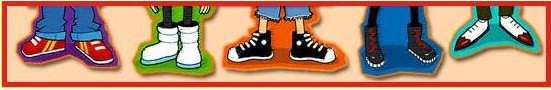 ConstitutionThe purposes of the Small StepsThe purpose of the Small Steps is to be an inclusive support group for parents and carers of children of all ages and disabilities. The group is open to anyone who has caring responsibilities or experience of working with children that have disabilities, regardless of whether they have a formal diagnosis.Small Steps will provide support to carers and parents as well as providing family centered activities and holidays for children, parents/carers and siblingsTrusteesSmall Steps shall be managed by a committee of trustees who are appointed at the Annual General Meeting (AGM) Carrying out the purposesIn order to carry out the charitable purposes, the trustees have the power to:Raise funds, receive grants and donationsApply for funds to carry out the work of the charityCo-operate with and support other charities with similar purposesDo anything which is lawful and necessary to achieve the purposesMembershipSmall steps shall have a membership. People who support the work of Small Steps and are aged over 18 or over, can apply to the trustees to become a member.Once accepted by the trustees, membership lasts for 3 years and may be renewed. The trustees will keep an up-to-date membership listAnnual General Meeting (AGM)The AGM must be held every year, with 14 days notice given to all members telling them what is on the agenda. Minutes must be kept of the AGMThere must be at least 3 members present at the AGMEvery member has one voteTrustees MeetingsTrustees must hold at least 4 meeting per year. At their first AGM they will elect a chair, treasurer and secretary. Trustees may act by majority decisionAt least 3 trustees must be present at the meeting to be able to make decisions. Minutes shall be kept for every meeting.If trustees have a conflict of interest they must declare it and leave the meeting while the matter is being discussed or decidedDuring the year, the trustees may appoint up to 2 additional trustees. They will stand down at the next  AGMThe trustees may make reasonable additional rules to help to run Small steps. These rules must not conflict with this constitutionMoney and PropertyMoney and Property must only be used for the Small Steps PurposeTrustees must keep accounts. The most recent annual accounts can be seen by anybody on request.Trustees cannot receive any money or property from the charity, except to refund reasonable out of pocket expenses.Money must be held in Small steps bank account. All cheques must be signed by 2 trusteesGeneral MeetingsIf the trustees consider it is nessasary to change the constitution, or to close the organisation, they must call a general meeting so that the membership can make the dicision. Trustees must also call a general meeting if they receive a request from the majority of the members. All members must be given 14 days notice and told the reason for the meeting. All dicisions require a two thirds majority. Minutes must be kept.Closing  Small Steps – any money or property remaining after payment of debts must be given to a charity with a similar purpose to this oneChanges to the constitution – can be made at the AGM or General Meetings. No change can be made that would make the organisation no longer a charity.General Meeting –Called on written request from a majority of membersTrustees may also call a general meeting to consult the membershipThe trusttes shall present the annual report and accountsThe member may stand for election as a trusteeMembers shall elect between 3 and 7 trustees to serve for the next year . They will reire at the next AGM but may stand for re-electionSetting up the charityThe constitution was adopted on the 27th November 2009 by the people whose signature appear below. They  are the first members of Small Steps and will be trustees for the first year until the AGM which will be held one year to this dateLouise reecejonesLaura doughtyAnne gayVannessa HughesKathy HopePam WilliamsStephen McCartenYvonne McCartenHannah brannaganBev Bray